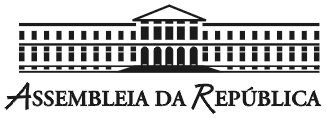 Gabinete de Relações Internacionais e ProtocoloDivisão de ProtocoloVisita da Comissão de Finanças do Parlamento da Suécia09 a 12 de Setembro de 2012Programa (Projeto) Domingo, 0918.35	Chegada da Comissão de Finanças do Parlamento da Suécia – Sala VIP BSegunda-feira, 10 10.00	A Comissão de Finanças do Parlamento da Suécia é recebida pela Secretária de Estado do Tesouro e das Finanças, Maria Luísa Albuquerque. Morada:  Contato:11.30	A Comissão de Finanças do Parlamento da Suécia é recebida pelo Conselho Superior do Conselho de Finanças Públicas. Morada:Contato: 15.00	A Comissão de Finanças do Parlamento da Suécia é recebida pelo Secretário Estado Adjunto do Primeiro Ministro, Carlos Moedas. Morada:  Contato:Terça-feira, 1111.30	A Comissão de Orçamento, Finanças e Administração Pública da Assembleia da República recebe a Comissão de Finanças do Parlamento da Suécia. 	Sala: 13.00	A Comissão de Orçamento, Finanças e Administração Pública da Assembleia da República oferece um almoço à Comissão de Finanças do Parlamento da Suécia no Restaurante do Novo Edifício – A confirmar 15.00 	A Comissão de Finanças do Parlamento da Suécia é recebida pelo Governador do Banco de Portugal, Carlos Costa.	Morada:Contato:Quarta-feira, 1209.00	Partida da Comissão de Finanças do Parlamento da Suécia.	Sala VIP B – TP Composição da DelegaçãoFredrik Olovsson (S – Partido Social Democrata), Vice-presidente (chefe de delegação) 
Göran Pettersson (M – Partido Moderado) Deputado 
Pia Nilsson (S), Deputada 
Carl B Hamilton (FP – Partido Liberal), Deputado 
Jörgen Hellman (S), Deputado 
Marie Nordén, (S), Deputada 

Ingvar Matsson, Secretário-Geral 
Pär Elfvingsson, Conselheiro de Comissão (preliminar) RK